    MIĘDZYSZKOLNY OŚRODEK SPORTOWY KRAKÓW-WSCHÓD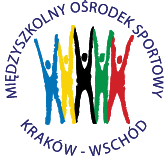 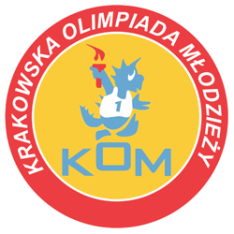 Adres: Centrum Rozwoju Com Com Zoneul. Ptaszyckiego 6 – P 09,  31 – 979 Krakówtel/fax: 12 685 58 25,   email:  biuro@kom.krakow.plwww.kom.krakow.plKraków, 29.04.2024r.Komunikat KOM 2023/2024Igrzyska Młodzieży Szkolnej w piłce ręcznej chłopcówMiejsce rozgrywek:  hala Com Com Zone, ul. Ptaszyckiego 6/ UWAGA! Zespół musi się stawić 15 minut przed swoim pierwszym meczem. Obowiązują jednolite stroje sportowe oraz jeden komplet w innym kolorze!NA ROZGRZEWKĘ SZKOŁY PRZYNOSZĄ WŁASNE PIŁKIABSOLUTNY ZAKAZ UŻYWANIA KLEJU DO PIŁEK I DO RĄK!!!Regulamin rozgrywek:1. W zawodach weźmie udział 17 drużyn.2. W eliminacjach zespoły zostaną podzielone na 3 grupy: Gr. 1 – SP 160, SP 162, SP 89, SP 65, SP 134, KSP MollaGr. 2 – SP 85, KSP Jadwiga, SP 126, SP 7, SP 151, SP 156						Gr. 3 – SP 91, SP 33, SP 119, SP 68, SP 45, SP 31Mecze w grupach 1 – 3 rozgrywane są systemem każdy z każdym. Najlepsze 2 zespoły z każdej grupy awansują do półfinałów. 3. W półfinałach zespoły podzielone zostają wg klucza:      Grupa „A” –1m gr. 1, 1m gr. 3, 2m gr. 2,       Grupa „B” –1m gr. 2, 2m gr. 1, 2m gr. 3Po dwa najlepsze zespoły z grup rozegrają finał o miejsca 1 – 4 systemem play off:1m gr. A – 2 m gr. B i 1m gr. B – 2m gr. A. 	Przegrani z w/w spotkań rozegrają mecz o 3 miejsce, natomiast zwycięzcy zagrają o 1 miejsce. Pozostałe zespoły zostaną sklasyfikowane w zależności od zajętego miejsca w grupach półfinałowych i tak: zespoły z trzecich miejsc zajmą w tabeli końcowej miejsca 5-6Przepisy:- w zawodach biorą udział uczniowie z roczników 2009 i młodsi - zawody rozgrywane będą piłką nr 2, - w grze uczestniczy skład 7-osobowy, zespół liczy maksymalnie 12 zawodników. Zawody będą rozgrywane systemem turniejowym, w  związku z tym w danym dniu zawodów, w całym turnieju, muszą występować ci sami  zawodnicy. Do następnej fazy rozgrywek szkoła może wystawić nowych zawodników,- czas gry 12 minut (w grupach 5 drużynowych czas gry wynosi 15 minut) – przerwa na  żądanie 1 x 1 minuta momencie posiadania piłki, w półfinałach i finałach 2x10 minut- dowolny system ustawienia obrony podczas całego meczu,- zmiany zawodników w dowolnym momencie meczu, - obowiązuje zakaz używania środków klejących piłkę, - czas kary dla zawodników – 1 minuta,- pozostałe przepisy zgodnie z przepisami ZPRPPunktacja: - Za wygrane spotkanie zespół otrzymuje 2 pkt, za remis 1 pkt, za przegrane – 0 pkt.- Walkower 10:0- O kolejności zespołów decydują kolejno:Większa liczba zdobytych punktów.Jeżeli dwa lub więcej zespołów uzyska tę samą liczbę punktów:Większa liczba zdobytych punktów w bezpośrednich meczach między zainteresowanymi zespołami,Korzystniejsza różnica bramek z zawodów między zainteresowanymi zespołami,Większa liczba zdobytych bramek pomiędzy zainteresowanymi zespołami, Korzystniejsza różnica bramek w całym turnieju,Większa liczba zdobytych bramek w całym turnieju.- W przypadku konieczności rozstrzygnięcia meczu  należy zarządzić rzuty karne.4. Organizator zastrzega sobie prawo do zmian w regulaminie przez cały czas trwania turnieju.TERMINARZ ROZGRYWEK Data:GodzinaMecz pomiędzy:Wynik:24.04.2024ŚrodaGrupa 1 9.30SP 160 – SP 162SP 89 – SP 65SP 134 – MollaSP 160 – SP 89SP 162 – SP 134SP 65 – MollaSP 160 – SP 65SP 162 – MollaSP 89 – SP 134SP 160 – MollaSP 162 – SP 89SP 65 – SP 134SP 160 – SP 134SP 162 – SP 65Molla – SP 892:15:36:35:55:67:44:34:22:55:02:65:92:52:23:7Grupa 11m. SP 134                10   31:172m. SP 89                    7    25:163m. SP 160                 7     18:144m. SP 162                 3      19:185m. SP 65                    3      20:246m. KSP Molla            0      12:2926.04.2024PiątekGrupa 29.30SP 85 – SP 151SP 7 – SP 126SP 85 – JadwigaSP 151 – SP 7SP 126 – JadwigaSP 85 – SP 7SP 151 – SP 126SP 7 – JadwigaSP 85 – SP 126SP 151 - Jadwiga7:21:57:37:22:515:19:120:717:34:8Grupa 21m. SP 85            8    46:92m. Jadwiga        6    23:133m. SP 151          4    22:194m. SP 126          2    12:325m. SP 7               0       4:346.05.2024PoniedziałekGrupa 39.308.05.2024ŚrodaPółfinały9.0010.30Grupa A – SP 134, Jadwiga, Grupa B – SP 89, SP 85,